UNITED STATES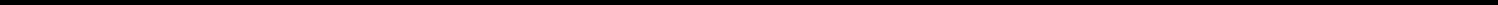 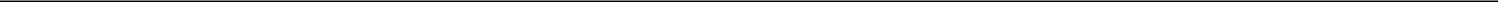 SECURITIES AND EXCHANGE COMMISSIONWashington, D.C. 20549FORM 8-KCURRENT REPORTPursuant to Section 13 or 15(d) ofthe Securities Exchange Act of 1934Date of report (Date of earliest event reported): October 7, 2020Y-MABS THERAPEUTICS, INC.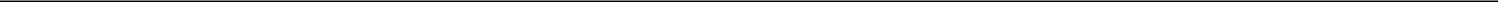 (Exact name of registrant as specified in its charter)N/A(Former Name or Former Address, if Changed Since Last Report)Check the appropriate box below if the Form 8-K filing is intended to simultaneously satisfy the filing obligation of the registrant under any of the following provisions:Written communications pursuant to Rule 425 under the Securities Act (17 CFR 230.425)Soliciting material pursuant to Rule 14a-12 under the Exchange Act (17 CFR 240.14a-12)Pre-commencement communications pursuant to Rule 14d-2(b) under the Exchange Act (17 CFR 240.14d-2(b))Pre-commencement communications pursuant to Rule 13e-4(c) under the Exchange Act (17 CFR 240.13e-4(c)) Securities registered pursuant to Section 12(b) of the Act:Indicate by check mark whether the registrant is an emerging growth company as defined in Rule 405 of the Securities Act of 1933 (§230.405 of this chapter) or Rule 12b-2 of the Securities Exchange Act of 1934 (§240.12b-2 of this chapter).Emerging growth company ☒If an emerging growth company, indicate by check mark if the registrant has elected not to use the extended transition period for complying with any new or revised financial accounting standards provided pursuant to Section 13(a) of the Exchange Act. ☒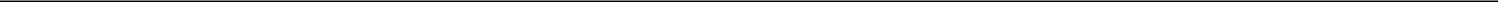 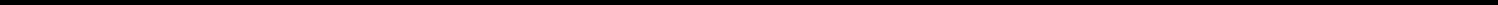 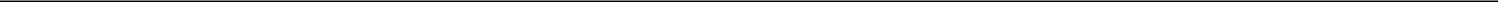 Item 8.01 Other EventsOn October 7, 2020, Y-mAbs Therapeutics, Inc., (the “Company”) issued a press release announcing that the FDA has granted Orphan Drug Designation (“ODD”) and Rare Pediatric Disease Designation (“RPDD”) for the Company’s leading bispecific antibody program nivatrotamab for the treatment of neuroblastoma. A copy of the press release is attached hereto as Exhibit 99.1.The information furnished pursuant to Item 8.01 on this Form 8-K, including Exhibit 99.1 attached hereto, shall not be deemed “filed” for purposes of Section 18 of the Securities Exchange Act of 1934, as amended (the “Exchange Act”), or otherwise subject to the liabilities of that section, nor shall it be deemed incorporated by reference into any other filing under the Securities Act or the Exchange Act, except as expressly set forth by specific reference in such a filing.Item 9.01 Financial Statements and Exhibits.SIGNATURESPursuant to the requirements of the Securities Exchange Act of 1934, as amended, the registrant has duly caused this report to be signed on its behalf by the undersigned hereunto duly authorized.Exhibit 99.1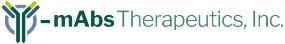 Y-mAbs’ Nivatrotamab for the Treatment of Patients with Neuroblastoma Granted Orphan Drug Designation and Rare Pediatric Disease Designation by FDANew York, NY, October 7, 2020 (GLOBE NEWSWIRE) – Y-mAbs Therapeutics, Inc. (the “Company” or “Y-mAbs”) (Nasdaq: YMAB) a late-stage clinical biopharmaceutical company focused on the development and commercialization of novel, antibody-based therapeutic products for the treatment of cancer, today announced that the FDA has granted Orphan Drug Designation (“ODD”) and Rare Pediatric Disease Designation (“RPDD”) for its leading bispecific antibody program nivatrotamab for the treatment of neuroblastoma.Nivatrotamab, a humanized bispecific anti-GD2 antibody, is currently in Phase 1 clinical development in collaboration with Memorial Sloan Kettering Cancer Center (“MSK”) in patients with relapsed/refractory neuroblastoma, as well as high grade osteosarcoma and other GD2(+) solid tumors, where patients have relapsed or refractory disease that is resistant to standard therapy.“We are very pleased with the ODD granted for nivatrotamab, as this potentially would give us seven years of market exclusivity upon market approval. The RPDD makes us eligible for a Priority Review Voucher (“PRV”) upon potential approval of the biologics license application for this rare pediatric cancer. Among our leading compounds, four now have RPDDs, and this designation further increases our chances of ultimately receiving multiple PRVs,” said Thomas Gad, Founder, Chairman and President.Dr. Claus Moller, Chief Executive Officer further notes, “We are very pleased by this recognition by the FDA, and plan to expand the ongoing study with nivatrotamab into two separate Phase 2 arms in neuroblastoma and osteosarcoma, respectively, as well as a separate Phase 2 multicenter study in small cell lung cancer. We expect to submit an IND for the lung cancer study during the fourth quarter of 2020, and we are thrilled to widen nivatrotamab’s clinical reach to include adult indications.”Researchers at Memorial Sloan Kettering Cancer Center (“MSK”) developed nivatrotamab, which is exclusively licensed by MSK to Y-mAbs. As a result of this licensing arrangement, MSK has institutional financial interests in the compound and in Y-mAbs.About Y-mAbsY-mAbs is a late-stage clinical biopharmaceutical company focused on the development and commercialization of novel, antibody-based therapeutic products for the treatment of cancer. The Company has a broad and advanced product pipeline, including two pivotal-stage product candidates - naxitamab and omburtamab - which target tumors that express GD2 and B7-H3, respectively.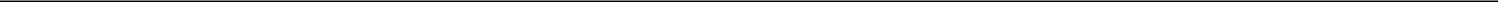 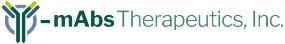 Forward-Looking StatementsStatements in this press release about future expectations, plans and prospects, as well as any other statements regarding matters that are not historical facts, may constitute “forward-looking statements” within the meaning of The Private Securities Litigation Reform Act of 1995. Such statements include, but are not limited to, statements about our business model and development and commercialization plans; current and future clinical and pre-clinical studies and our research and development programs; regulatory, marketing and reimbursement approvals; rate and degree of market acceptance and clinical utility as well as pricing and reimbursement levels; retaining and hiring key employees; our commercialization, marketing and manufacturing capabilities and strategy; our intellectual property position and strategy; additional product candidates and technologies; collaborations or strategic partnerships and the potential benefits thereof; expectations related to the use of our cash and cash equivalents, and the need for, timing and amount of any future financing transaction; our financial performance, including our estimates regarding revenues, expenses, capital expenditure requirements; developments relating to our competitors and our industry; and other statements that are not historical facts. Words such as “anticipate,” “believe,” “contemplate,” “continue,” “could,” “estimate,” “expect,” “intend,” “may,” “might,” “plan,” “potential,” “predict,” “project,” “should,” “target,” “will”, “would” and similar expressions are intended to identify forward-looking statements, although not all forward-looking statements contain these identifying words. Our product candidates and related technologies are novel approaches to cancer treatment that present significant challenges. Actual results may differ materially from those indicated by such forward-looking statements as a result of various factors, including but not limited to: risks associated with our financial condition and need for additional capital; risks associated with our development work; cost and success of our product development activities and clinical trials; the risks of delay or failure to receive approval of our drug candidates; the risks related to commercializing any approved pharmaceutical product including the rate and degree of market acceptance of our product candidates; development of our sales and marketing capabilities and risks associated with failure to obtain sufficient reimbursement for our products; the risks related to our dependence on third parties including for conduct of clinical testing and product manufacture; our inability to enter into partnerships; the risks related to government regulation; risks related to market approval, risks associated with protection of our intellectual property rights; risks related to employee matters and managing growth; risks related to our common stock and other risks and uncertainties affecting the Company including those described in the "Risk Factors" section included in our Annual Report on Form 10-K and in our other SEC filings. Any forward-looking statements contained in this press release speak only as of the date hereof, and the Company undertakes no obligation to update any forward-looking statement, whether as a result of new information, future events or otherwise.“Y-mAbs” is a registered trademark of Y-mAbs Therapeutics, Inc.Contact:Y-mAbs Therapeutics, Inc.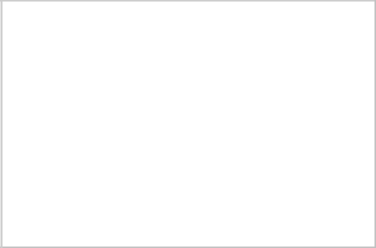 230 Park Avenue, Suite 3350New York, NY 10169USA+1 646 885 8505E-mail: info@ymabs.com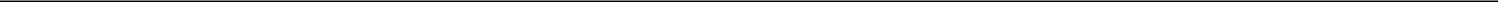 Delaware001-3865047-4619612(State or other jurisdiction of(Commission(I.R.S. Employerincorporation or organization)File Number)Identification No.)230 Park AvenueSuite 3350New York, New York 10169(Address of principal executive offices) (Zip Code)(646) 885-8505(Registrant’s telephone number, include area code)Title of each class:Title of each class:Trading SymbolTrading SymbolName of each exchange on which registered:Common Stock, $0.0001 par valueYMABNASDAQ Global Select Market(d) Exhibits(d) ExhibitsExhibit No.Description99.1Press Release, dated October 7, 2020 issued by Y-mAbs Therapeutics, Inc.104Cover Page Interactive Data File – the cover page XBRL tags are embedded within the Inline XBRL document.Y-MABS THERAPEUTICS, INC.Y-MABS THERAPEUTICS, INC.Date: October 7, 2020By:   /s/ Thomas GadBy:   /s/ Thomas GadThomas GadFounder, Chairman, President and Head of Business Development &Strategy